Vārds _________________,Uzvārds ____________________,Klase ___________Tests par IKT pamatjēdzieniem, drošības noteikumiem, veselīgu darba vidi un loga elementiemIzpildes laiks 10 minūtes1.variantsUzrakstīt divus drošības pasākumus, kas jāievēro datorklasē attiecībā uz vadiem un kabeļiem! (2 punkti)Savieno attēlā redzamās loga vadības pogas ar darbību, ko ar šo pogu veic! (2 punkti)Aizpildīt tabulu! (4 punkti)Uzraksti trīs noteikumus par pareizu pozu darbā ar datoru! (3 punkti)Ieraksti, kā sauc norādītos loga elementu? (2 punkti)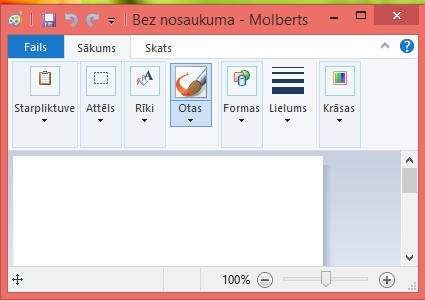 Vārds _________________,Uzvārds ____________________,Klase ___________Tests par IKT pamatjēdzieniem, drošības noteikumiem, veselīgu darba vidi un loga elementiemIzpildes laiks 10 minūtes2.variantsUzrakstīt divus drošības noteikumus, kas jāievēro, ieejot datorkabinetā! (2 punkti)Savieno attēlā redzamās loga vadības pogas ar darbību, ko ar šo pogu veic! (2 punkti)Aizpildīt tabulu! (4 punkti)Uzraksti trīs noteikumus par pareizu darba vietas iekārtojumu! (3 punkti)Ieraksti, kā sauc norādītos loga elementu? (2 punkti)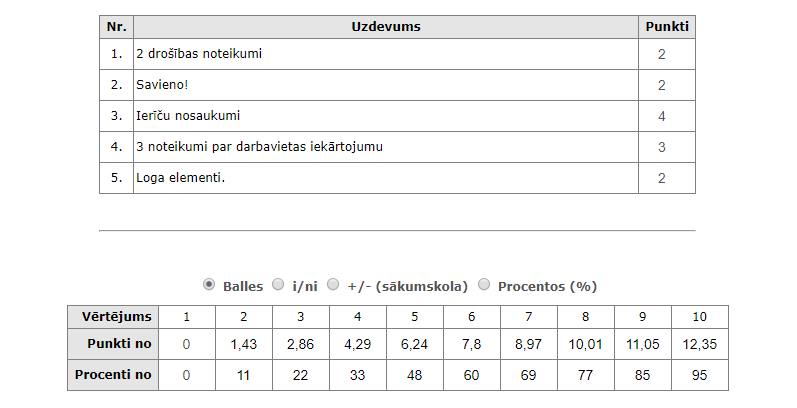 Minimizēšana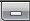 MaksimizēšanaLoga sākotnējā izmēra atjaunošana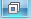 AizvēršanaIerīces attēls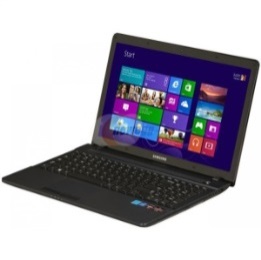 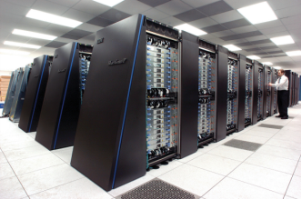 Ierīces nosaukumsKādam nolūkam paredzētsMinimizēšana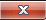 MaksimizēšanaLoga sākotnējā izmēra atjaunošana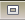 AizvēršanaIerīces attēls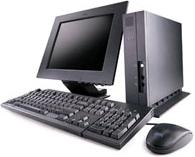 Ierīces nosaukumsKādam nolūkam paredzēts